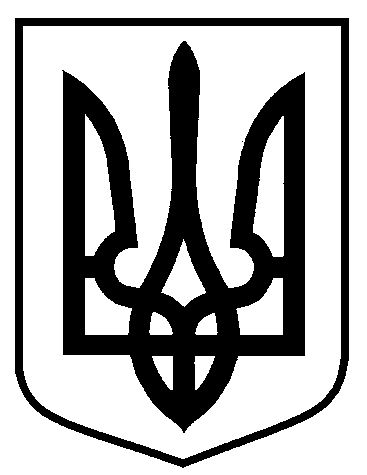 Сумська міська радаВиконавчий комітетРІШЕННЯ     від  18.07.2017 № 363 
            У зв’язку з технічною помилкою, на підставі поданої заяви, керуючись частиною першою статті 52 Закону України «Про місцеве самоврядування в Україні», виконавчий комітет Сумської міської радиВИРІШИВ:Внести зміни до рішення виконавчого комітету Сумської міської ради від  20.06.2017  №  326 «Про присвоєння та зміну поштових адрес об’єктам нерухомого майна в місті Суми», а саме:В графі 4 пункту 13 додатку 1 цифри та символ «91,9» замінити цифрами та символом «74,1».Пункти 34, 36 додатку 1 викласти у новій редакції згідно з додатком до даного рішення.В графі 3 пункту 25 додатку 1 цифри та символ «Х/1» замінити цифрами та символом «Х».В графі 3 пункту 28 додатку 2 цифри та символ «Х/1» замінити цифрами та символом «Х».В графі 3 пункту 33 додатку 2 цифри та символ «Х» замінити цифрами та символом «Х/1».Міський голова                                                                                   О.М. ЛисенкоБондаренко 700-103Розіслати: Бондаренко О.О., заявникамПро внесення змін до рішення виконавчого комітету Сумської міської ради від 20.06.2017 № 326 «Про присвоєння та зміну поштових адрес об’єктам нерухомого майна в місті Суми»